BİLECİK ŞEYH EDEBALİ ÜNİVERSİTESİ HAYATBOYU ÖĞRENME / ERASMUS PROGRAMI 2017-2018 HAREKETLİLİK TAKVİMİ Bu takvim ÖĞRENCİ ÖĞRENİM HAREKETLİLİĞİ ve ERASMUS STAJ HAREKETLİLİĞİ içindir.2017 – 2018 Bahar2017– 2018 Bahar + Staj2017 – 2018 StajBAŞVURU KOŞULLARIBilecik Şeyh Edebali Üniversitesi’nin tüm MYO, FAKÜLTE ve ENSTİTÜLERİNDE okumakta olan TÜM BÖLÜMLERİN ön  lisans, lisans, yüksek lisans ve doktora öğrencileri HAREKETLİLİĞE BAŞVURABİLİR.Bilecik Şeyh Edebali Üniversitesi’nde İKİ DÖNEMDİR öğrenim görüyor olmak yani Transkript Notuna sahip olmak. Yüksek Lisans ve Doktora öğrenimine yeni başlayan öğrenciler, bir önceki Yüksek Öğretim Kademesindeki Mezuniyet Notu ile başvuruda bulunabilir.Bahar Dönemi itibariyle Mezun Durumda bulunmamak yani en az 30 AKTS’lik ders yüküne sahip bulunmak.Mevcut öğrenim kademesi içerisinde daha önce faaliyetlerden yararlanmışsa, yeni faaliyetle beraber toplam sürenin 12 ay’ı geçilmeyecek olması. (Staj Hareketliliği’nden faydalananlar Öğrenim Hareketliliğinden faydalanabilir.) Başvuru için Genel Akademik Not Ortalamasının;Lisans ve Ön Lisans öğrencileri için 2.20/4.00Lisans Üstü Öğrencileri için ise 2.5 / 4.00 olması gerekir.Alttan ders alması gereken öğrenciler de Öğrenim Hareketliliği’ne BAŞVURABİLİR.GEREKLİ BELGELERBaşvuru Formu  (Başvuru formu için tıklayınız.)Onaylı Transkript BelgesiVesikalık Fotoğraf (1 Adet) başvuru formuna YAPIŞTIRILMIŞ OLACAKStaj Hareketliliğine başvuruda bulunacak öğrencilerin “Erasmus Student Work Placement” formunu veya "Preacceptance Letter" başvuru esnasında teslim etmeleri gereklidir. (Öğrenci seçilmeden önce staj  yapılacak işletme biliniyor olmalı).DEĞERLENDİRME KRİTERLERİ2017	sözleşme	döneminden	itibaren	hareketlilik	başvurularını	değerlendirmede	kullanılacak değerlendirme ölçütleri ve ağırlıklı puanlar şunlardırAkademik başarı düzeyi	%50 (toplam 100 puan üzerinden)Dil seviyesi	%50 (toplam 100 puan üzerinden)Şehit ve gazi çocuklarına	+15 puan Engelli öğrencilere (engelliliğin belgelenmesikaydıyla)	+10 puanDaha önce yararlanma  HER BİR FAALİYETİÇİN (hibeli veya hibesiz)	-10 puan Vatandaşı olunan ülkede hareketliliğe katılma	-10 puan BAŞVURULAR ERASMUS OFİSİNE YAPILACAKTIR.BÖLÜM KOORDİNATÖRLERİ: http://erasmus.bilecik.edu.tr/IcerikDetay.aspx?No=36http://erasmus.bilecik.edu.tr	erasmus@bilecik.edu.tr	0 228 214 1405T.C.BİLECİK ŞEYH EDEBALİ ÜNİVERSİTESİ2017– 2018 ERASMUS+ ÖĞRENİM VE STAJ HAREKETLİLİĞİBAŞVURU FORMUBAŞVURU TERCİHLERİ:  (LÜTFEN AŞAĞIDAKİLERDEN SADECE BİR TANESİNİ İŞARETLEYİN.)2017 – 2018 BAHAR ERASMUS	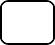 2017 – 2018 STAJ ERASMUS	2017-2018 BAHAR+STAJ ERASMUS    İLETİŞİM BİLGİLERİYukarıda verdiğim bilgilerin doğru olduğunu ve gerekli durumda belgeleri vereceğimi beyan ederim.Tarihİmza 25 Eylül – 20 Ekim 2017 Başvuru Süresi23-24-25 Ekim 2017 Yabancı Dil Yazılı ve Sözlü Sınavları (Sınav yeri ve saati ilan edilecektir.)6 Kasım 2017 Sonuçların İlan Edilmesi (http://www.erasmus.bilecik.edu.tr)8 Kasım 2017 BİLGİLENDİRME TOPLANTISI (Yeri ve saati ilan edilecektir.)Öğrencinin Adı / SoyadıDoğum Tarihi ve Yeri:Cinsiyeti:Öğrenci No:Fakülte / Meslek Yüksek Okul:Bölüm:Sınıf / Dönem:Daha Önce Erasmus Programına Katılıp KatılmadığıEvetHayırAdres:Ev Telefonu:Cep Telefonu:E-posta Adresi (Lütfen okunaklı yazınız)